Fun at home: Literacy and Numeracy activities # ScottishAttainmentChallenge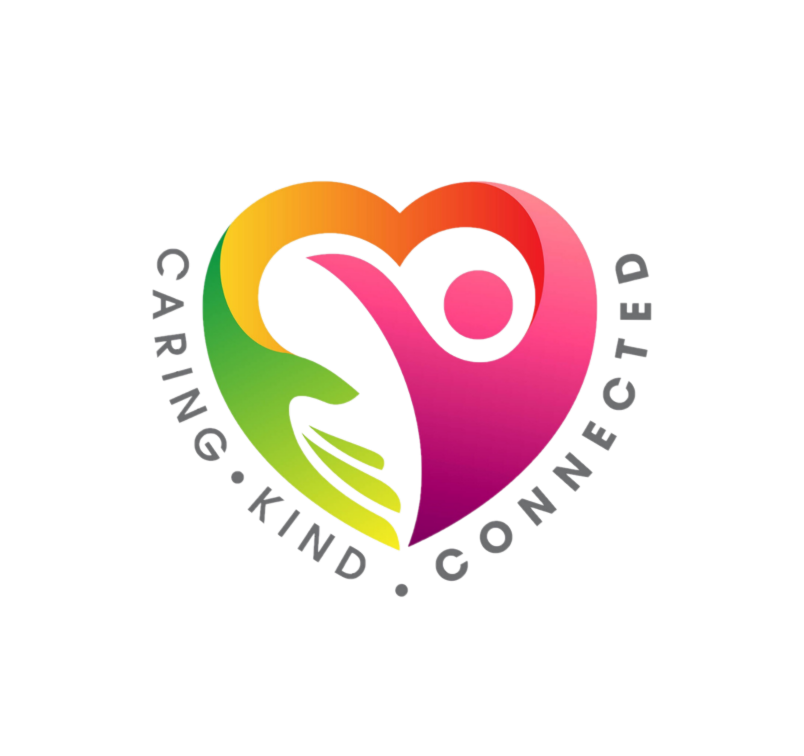 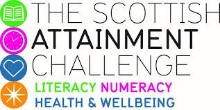 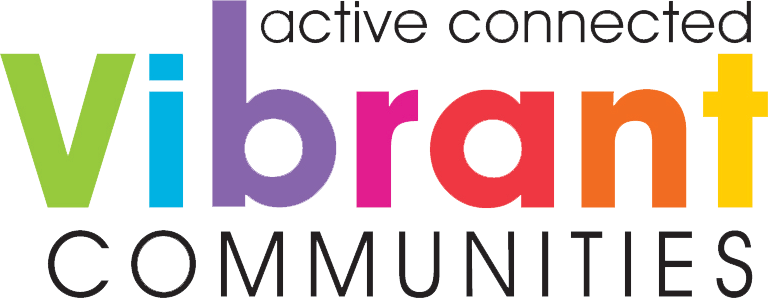 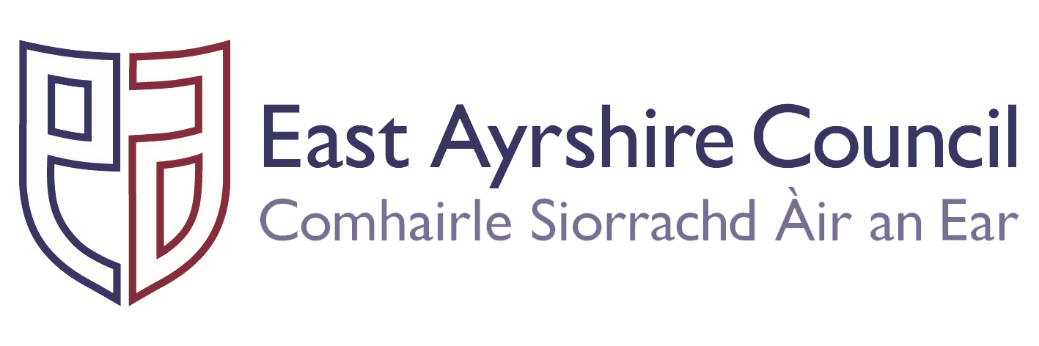 For hygiene reasons please ensure you wash your hands and any objects you have been touching after you have finished the activity.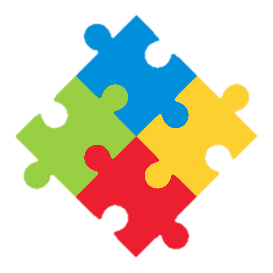 Activity:    Build a Robot or an Alien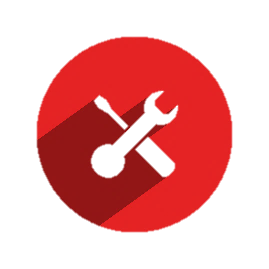 You will need:  clean boxes, jars, containers... Glue and/or sticky tape             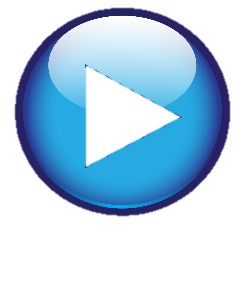                 How to Play:   Using all your resources, materials and your imagination, build your robot or alien.You can also build a spaceship and create your own story using your chararcters.